ОПИС ДИСЦИПЛІНИОдним із основних завдань громадського здоров’я є запобігання захворюванням. Мета дисципліни: ознайомити студентів із основами внутрішньої медицини. Студент повинен отримати знання щодо внутрішніх захворювань людини, які становлять найбільшу загрозу громадському здоров’ю, зокрема щодо визначення найпоширеніших внутрішніх захворювань, причин їхнього поширення серед населення і факторів ризику, діагностичного алгоритму та основних принципів профілактики. Також передбачено ознайомлення з системою охорони здоров´я в Україні та поняттям про формування політики у галузі охорони здоровʼя.Головне завдання вивчення дисципліни – формування уявлень про загальні закономірності поширення внутрішніх захворювань серед населення, вміння визначати основні причини та фактори ризику розвитку внутрішніх захворювань, розуміння наслідків поширення внутрішніх захворювань для суспільства та вміння застосовувати отримані знання для розробки ефективних заходів профілактики найпоширеніших внутрішніх захворювань.У результаті вивчення навчальної дисципліни студент повинен знати: визначення найпоширеніших внутрішніх захворювань;етіологію найпоширеніших внутрішніх захворювань;фактори ризику внутрішніх захворювань;основи діагностики найпоширеніших внутрішніх захворювань;основні принципи профілактики найпоширеніших внутрішніх захворювань.вміти: аналізувати епідеміологічні дані щодо внутрішніх захворювань;визначати основні причини поширення внутрішніх захворювань серед населення;визначати основні фактори ризику внутрішніх захворювань;прогнозувати наслідки поширення внутрішніх захворювань для суспільства;розробляти заходи профілактики внутрішніх захворювань.Набуття компетентностей:загальні компетентності (ЗК):ЗК 7. Здатність приймати обґрунтовані рішення.фахові (спеціальні) компетентності (ФК):СК 2. Здатність здобувати нові знання у сфері громадського здоров’я та інтегрувати їх з уже наявними.СК 4. Здатність оцінювати ризики виникнення та перебігу найбільш поширених захворювань та фактори, що на них впливають, а також оцінювати вплив різних детермінант на здоров'я населення.СК 6. Здатність застосовувати основні принципи та методи епідеміологічної діагностики, епідеміологічного аналізу, нагляду за інфекційними та неінфекційними хворобами, в тому числі пов’язаними з наданням медичної допомоги.СК 8. Здатність формувати і вдосконалювати у інших осіб спеціальні знання і навички у сфері громадського здоров’я.Програмні результати (ПР):ПРН 4. Вільно спілкуватися державною та англійською мовами усно і письмово з професійних питань.ПРН 7. Використовувати теорії та методи соціальних наук, сучасні методи статистики, наук про здоров’я для визначення впливу різних детермінант на здоров’я населення.ПРН 14. Оцінювати ефективність програм і послуг сфери громадського здоров’я, спрямованих на поліпшення здоров’я населення.На вивчення дисципліни відводиться 150 год (5 кредитів). Лекційний курс налічує 30 год., на виконання лабораторних робіт відведено 30 год., для самостійної роботи виділено 90 год. Вивчення дисципліни закінчується складанням іспиту в 6 семестрі.СТРУКТУРА КУРСУПОЛІТИКА ОЦІНЮВАННЯШКАЛА ОЦІНЮВАННЯ СТУДЕНТІВ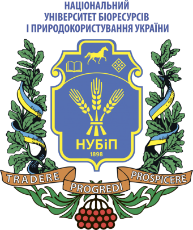 СИЛАБУС «Внутрішня медицина з оцінкою результатів досліджень»Ступінь вищої освіти – БакалаврСпеціальність 229 «Громадське здоровꞌя»Рік навчання: 3, семестр 6 Форма навчання: деннаМова викладання: українська_______________________Лектор курсуКонтактна інформація лектора (e-mail)Постой Руслана Вікторівна, доцент кафедри стандартизації та сертифікації с.г. продукції Корпус 3, кім. 221Ел. адреса: ruslana_postoy@nubip.edu.uaТемаГодини(лекції/лабо-раторні/самостійно)Результати навчанняЗавданняОцінювання6 семестр6 семестр6 семестр6 семестр6 семестрМодуль 1Модуль 1Модуль 1Модуль 1Модуль 1Тема 1Внутрішні хвороби та громадське здоров’я2/2/12Знати роль внутрішньої медицини у системі охорони здоровʼя.Розуміти взаємозв’язок між внутрішньою медицину та громадським здоров’ям Підготовка до лекцій (попереднє ознайомлення з презентацією та лекцією в eLearn). Виконання та здача лабораторної роботи (в методичних рекомендаціях та самостійно). Виконання самостійної роботи (завдання в методичних рекомендаціях та eLearn). Підготовка та написання модульної контрольної роботи (тестова - в eLearn).Виконання та здача лабораторних робіт – зараховано. Модульна тестова робота в eLearn. Самостійна робота – згідно з журналом оцінювання в eLearn.Тема 2Фактори ризику хронічних неінфекційних захворювань. Основи профілактики2/2/8Знати класифікацію факторів ризику хронічних неінфекційних захворювань. Розуміти роль фахівців громадського здоров’я у забезпеченні первинної профілактики          Підготовка до лекцій (попереднє ознайомлення з презентацією та лекцією в eLearn). Виконання та здача лабораторної роботи (в методичних рекомендаціях та самостійно). Виконання самостійної роботи (завдання в методичних рекомендаціях та eLearn). Підготовка та написання модульної контрольної роботи (тестова - в eLearn).Виконання та здача лабораторних робіт – зараховано. Модульна тестова робота в eLearn. Самостійна робота – згідно з журналом оцінювання в eLearn.Тема 3Основи доказової медицини2/2/4Знати основні принципи доказової медицини. Вміти обґрунтовувати розроблені рішення на основі принципів доказової медицини Підготовка до лекцій (попереднє ознайомлення з презентацією та лекцією в eLearn). Виконання та здача лабораторної роботи (в методичних рекомендаціях та самостійно). Виконання самостійної роботи (завдання в методичних рекомендаціях та eLearn). Підготовка та написання модульної контрольної роботи (тестова - в eLearn).Виконання та здача лабораторних робіт – зараховано. Модульна тестова робота в eLearn. Самостійна робота – згідно з журналом оцінювання в eLearn.Тема 4Епідеміологія і профілактика серцево-судинних захворювань 2/2/12Знати найпоширеніші захворювання серцево-судинної системи.Розуміти особливості профілактики серцево-судинних захворювань Підготовка до лекцій (попереднє ознайомлення з презентацією та лекцією в eLearn). Виконання та здача лабораторної роботи (в методичних рекомендаціях та самостійно). Виконання самостійної роботи (завдання в методичних рекомендаціях та eLearn). Підготовка та написання модульної контрольної роботи (тестова - в eLearn).Виконання та здача лабораторних робіт – зараховано. Модульна тестова робота в eLearn. Самостійна робота – згідно з журналом оцінювання в eLearn.Тема 5Хронічне обструктивне захворювання легень і астма2/2/4Знати: дослідницьку етику, принципи запобігання плагіату, фальсифікацій та корупційних дій.Підготовка до лекцій (попереднє ознайомлення з презентацією та лекцією в eLearn). Виконання та здача лабораторної роботи (в методичних рекомендаціях та самостійно). Виконання самостійної роботи (завдання в методичних рекомендаціях та eLearn). Підготовка та написання модульної контрольної роботи (тестова - в eLearn).Виконання та здача лабораторних робіт – зараховано. Модульна тестова робота в eLearn. Самостійна робота – згідно з журналом оцінювання в eLearn.Тема 6Хронічні гепатити та інші хвороби печінки2/2/4Знати етіологію та фактори ризику хронічних вірусних гепатитів. Розуміти основні принципи профілактики хронічних вірусних гепатитів Підготовка до лекцій (попереднє ознайомлення з презентацією та лекцією в eLearn). Виконання та здача лабораторної роботи (в методичних рекомендаціях та самостійно). Виконання самостійної роботи (завдання в методичних рекомендаціях та eLearn). Підготовка та написання модульної контрольної роботи (тестова - в eLearn).Виконання та здача лабораторних робіт – зараховано. Модульна тестова робота в eLearn. Самостійна робота – згідно з журналом оцінювання в eLearn.Тема 7.Цукровий діабет2/2/4Знати фактори ризику цукрового діабету 2 типу. Розуміти основи профілактики цукрового діабету 2 типу Підготовка до лекцій (попереднє ознайомлення з презентацією та лекцією в eLearn). Виконання та здача лабораторної роботи (в методичних рекомендаціях та самостійно). Виконання самостійної роботи (завдання в методичних рекомендаціях та eLearn). Підготовка та написання модульної контрольної роботи (тестова - в eLearn).Виконання та здача лабораторних робіт – зараховано. Модульна тестова робота в eLearn. Самостійна робота – згідно з журналом оцінювання в eLearn.Всього за модуль 114/14/48Модуль 2Модуль 2Модуль 2Модуль 2Модуль 2Тема 8.Порушення опорно-рухового апарату2/2/4Знати основні захворювання опорно-рухового апарату.  Розуміти наслідки цих захворювань для суспільства Підготовка до лекцій (попереднє ознайомлення з презентацією та лекцією в eLearn). Виконання та здача лабораторної роботи (в методичних рекомендаціях та самостійно). Виконання самостійної роботи (завдання в методичних рекомендаціях та eLearn). Підготовка та написання модульної контрольної роботи (тестова - в eLearn).Виконання та здача лабораторних робіт – зараховано. Модульна тестова робота в eLearn. Самостійна робота – згідно з журналом оцінювання в eLearn.Тема 9.Ожиріння та його наслідки2/2/4Розуміти причини поширеності ожиріння серед населення. Знати принципи профілактики ожиріння та надмірної ваги Підготовка до лекцій (попереднє ознайомлення з презентацією та лекцією в eLearn). Виконання та здача лабораторної роботи (в методичних рекомендаціях та самостійно). Виконання самостійної роботи (завдання в методичних рекомендаціях та eLearn). Підготовка та написання модульної контрольної роботи (тестова - в eLearn).Виконання та здача лабораторних робіт – зараховано. Модульна тестова робота в eLearn. Самостійна робота – згідно з журналом оцінювання в eLearn.Тема 10.Неврологічні захворювання, епідеміологія і громадське здоров’я2/2/4Знати найпоширеніші неврологічні захворювання та їхні наслідки для громадського здоровʼя Підготовка до лекцій (попереднє ознайомлення з презентацією та лекцією в eLearn). Виконання та здача лабораторної роботи (в методичних рекомендаціях та самостійно). Виконання самостійної роботи (завдання в методичних рекомендаціях та eLearn). Підготовка та написання модульної контрольної роботи (тестова - в eLearn).Виконання та здача лабораторних робіт – зараховано. Модульна тестова робота в eLearn. Самостійна робота – згідно з журналом оцінювання в eLearn.Тема 11.Епідеміологія раку та громадське здоров'я2/2/4Знати поширеність онкологічних захворювань, фактори ризику. Розуміти принципи профілактики різних видів раку. Підготовка до лекцій (попереднє ознайомлення з презентацією та лекцією в eLearn). Виконання та здача лабораторної роботи (в методичних рекомендаціях та самостійно). Виконання самостійної роботи (завдання в методичних рекомендаціях та eLearn). Підготовка та написання модульної контрольної роботи (тестова - в eLearn).Виконання та здача лабораторних робіт – зараховано. Модульна тестова робота в eLearn. Самостійна робота – згідно з журналом оцінювання в eLearn.Тема 12.Алергійні захворювання і громадське здоров’я2/2/4Знати перелік основних алергенів та найпоширеніші алергійні захворювання. Розуміти наслідки алергійних захворювань для громадського здоров’я Підготовка до лекцій (попереднє ознайомлення з презентацією та лекцією в eLearn). Виконання та здача лабораторної роботи (в методичних рекомендаціях та самостійно). Виконання самостійної роботи (завдання в методичних рекомендаціях та eLearn). Підготовка та написання модульної контрольної роботи (тестова - в eLearn).Виконання та здача лабораторних робіт – зараховано. Модульна тестова робота в eLearn. Самостійна робота – згідно з журналом оцінювання в eLearn.Тема 13.Внутрішні хвороби: інфекційна патологія2/2/6Знати основні хронічні інфекційні захворювання, боротьба з якими є пріоритетним завданням України.Розуміти шляхи передачі збудників цих захворювань, їхню діагностику, лікування та профілактику.Підготовка до лекцій (попереднє ознайомлення з презентацією та лекцією в eLearn). Виконання та здача лабораторної роботи (в методичних рекомендаціях та самостійно). Виконання самостійної роботи (завдання в методичних рекомендаціях та eLearn). Підготовка та написання модульної контрольної роботи (тестова - в eLearn).Виконання та здача лабораторних робіт – зараховано. Модульна тестова робота в eLearn. Самостійна робота – згідно з журналом оцінювання в eLearn.Тема 14.Внутрішні хвороби пов’язані з дефіцитом поживних речовин2/2/8Розуміти основи продовольчої безпеки. Знати найпоширеніші внутрішні хвороби, що повʼязані з нераціональним харчуванням та принципи профілактики цих захворювань.Підготовка до лекцій (попереднє ознайомлення з презентацією та лекцією в eLearn). Виконання та здача лабораторної роботи (в методичних рекомендаціях та самостійно). Виконання самостійної роботи (завдання в методичних рекомендаціях та eLearn). Підготовка та написання модульної контрольної роботи (тестова - в eLearn).Виконання та здача лабораторних робіт – зараховано. Модульна тестова робота в eLearn. Самостійна робота – згідно з журналом оцінювання в eLearn.Тема 15.Харчування і хронічні неінфекційні захворювання2/2/8Розуміти причинно-наслідковий зв'язок між факторами харчування та хронічними захворюваннями. Знати найпоширеніші хронічні неінфекційні захворювання, пов’язані з харчуванням.Підготовка до лекцій (попереднє ознайомлення з презентацією та лекцією в eLearn). Виконання та здача лабораторної роботи (в методичних рекомендаціях та самостійно). Виконання самостійної роботи (завдання в методичних рекомендаціях та eLearn). Підготовка та написання модульної контрольної роботи (тестова - в eLearn).Виконання та здача лабораторних робіт – зараховано. Модульна тестова робота в eLearn. Самостійна робота – згідно з журналом оцінювання в eLearn.Разом за модулем 216/16/42Всього за 6 семестр30/30/9070Іспит30Всього за курсВсього за курсВсього за курсВсього за курс100Політика щодо дедлайнів та перескладання:Дедлайни визначені в ЕНК. Роботи, які здаються із порушенням термінів без поважних причин, оцінюються на нижчу оцінку. Перескладання модулів відбувається із дозволу лектора за наявності поважних причин (наприклад, лікарняний). Політика щодо академічної доброчесності:Списування під час самостійних робіт, тестування та екзаменів заборонені (в т.ч. із використанням мобільних девайсів). Політика щодо відвідування:Відвідування занять є обов’язковим. За об’єктивних причин (наприклад, хвороба, міжнародне стажування) навчання може відбуватись індивідуально (в дистанційній on-line формі за погодженням із деканом факультету)Рейтинг здобувача вищої освіти, балиОцінка національна за результати складання екзаменів заліківОцінка національна за результати складання екзаменів заліківРейтинг здобувача вищої освіти, балиЕкзаменівЗаліків90-100Відміннозараховано74-89Добрезараховано60-73Задовільнозараховано0-59незадовільно не зараховано